Publicado en España, Francia, Polonia y Latinoamérica el 15/03/2024 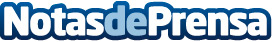 Rendo Salazar: transformando el destino de los jóvenes a través del Coaching Vocacional con "Como Pez en el Aula"Rendo Salazar apoya a padres y adolescentes desde el descubrimiento de sus vocaciones, hasta la elección de carreras exitosas. Con un enfoque innovador aplicando su propia Metodología de Autodescubrimiento Vocacional, está marcando la diferencia en la vida de jóvenes que buscan clarificar sus dudas ante la normalmente difícil elección de su futuro profesionalDatos de contacto:Alex MedianoLioc Editorial+34673034885Nota de prensa publicada en: https://www.notasdeprensa.es/rendo-salazar-transformando-el-destino-de-los Categorias: Internacional Nacional Educación Sociedad Psicología Formación profesional Cursos Universidades Otras ciencias Consultoría http://www.notasdeprensa.es